РЕШЕНИЕ ИМЕНЕМ РОССИЙСКОЙ ФЕДЕРАЦИИ  28 апреля 2010 годаг. АстраханьТрусовский районный суд г. Астрахани в составе:председательствующего судьи при секретареСтёпина А. Б. Ларине Н.В.,рассмотрев в открытом судебном заседании гражданское дело по исковому заявлению Космачевой Любови Степановны к Государственному учреждению Управления Пенсионного фонда РФ в Трусовском районе г. Астрахани о признании протокола об отказе в назначении досрочной трудовой пенсии незаконным в части, включении оспариваемых периодов в специальный стаж работы,установил:Космачева Любовь Степановна обратилась в суд с иском о признании протокола об отказе в назначении досрочной трудовой пенсии незаконным в части, включении оспариваемых периодов в специальный стаж работы, указав, что согласно протоколу комиссии по назначению пенсий Управления Пенсионного фонда РФ в Трусовском районе г. Астрахани от 01.03.2007 года за № 3 ей было отказано в назначении досрочной трудовой пенсии по подпункту 10 пункта 1 статьи 28 Федерального закона от 17.12.2001 года «О трудовых пенсиях в Российской Федерации». В подсчет специального стажа не были включены: периоды учебных отпусков: с 07.01.1980 года по 07.02.1980 года, с 05.01.1981 года по 03.02.1981 года, с 04.01.1982 года по 02.02.1982 года, с 01.06.1982 года по 30.06.1982 года, с 01.12.1982 года по 30.12.1982 года, с 04.05.1983 года по 02.06.1983 года, с 01.10.1983 года по 30.10.1983 года, с 20.04.1984 года по 10.06.1984 года. Также не были включены периоды работы: с 31.01.1987 года по 16.08.1996 года в должности преподавателя по классу фортепиано в детской музыкальной школе № 7 г. Грозного; с 01.08.1979 года по 31.12.1979 года в должности преподавателя фортепиано в Оранжереинской детской музыкальной школе № 18, поскольку отсутствует льготная справка, подтверждающая полную занятость; по лицевым счетам не значится согласно акту проверки № 7 от 22.02.2007 года УПФР в Икрянинском районе. По мнению истца, отказ ответчика по включению всех указанных периодов работы в специальный стаж, является незаконным.В заявлении от 28 апреля 2010 года и в судебном заседании истец Космачева Л.С. уточнила свои требования, просила признать незаконным протокол № 3 от 01.03.2007 года комиссии по назначению пенсий УПФ РФ в Трусовском районе г. Астрахани в части отказа по зачислению в подсчет специального стажа: периодов нахождения в учебных отпусках: с 07.01.1980 года по 07.02.1980 года, с 05.01.1981 года по 03.02.1981 года, с 04.01.1982 года погода, с 01.06.1982 года по 30.06.1982 года, с 01.12.1982 года по 30.12.1982 года, сгода по 02.06.1983 года, с 01.10.1983 года по 30.10.1983 года, с 20.04.1984 года погода; периодов работы: с 31.01.1987 года по 16.08.1996 года в должности преподавателя по классу фортепиано в детской музыкальной школе № 7 г. Грозного; с 01.08.1979 года по 31.12.1979 года в должности преподавателя фортепиано в Оранжереинской детской музыкальной школе № 18. Обязать Государственное учреждение Управления Пенсионного фонда РФ в Трусовском районе г. Астрахани включить в подсчет специ&пьного стажа данные периоды и назначить досрочную трудовую пенсию с 21.12.2006 года.В суде истец Космачева Л.С. и ее представитель - Апян Г.М. исковые требования поддержали.Представитель ответчика Государственного учреждения Управления Пенсионного фонда РФ в Трусовском районе г. Астрахани - Уваровская О.Г. заявленные требования не признала.Суд, выслушав стороны, свидетелей, исследовав материалы гражданского дела и отказного пенсионного дела, приходит к выводу об удовлетворении исковых требований, по следующим основаниям.На основании статей 7 и 39 Конституции РФ, в Российской Федерации охраняются и устанавливаются государственные пенсии, пособия и иные гарантии социальной защиты. Каждому гарантируется социальное обеспечение по возрасту. Государственные пенсии и социальные пособия устанавливаются законом.На основании пункта 7 статьи 18 ФЗ от 17.12.2001 года № 173-ФЗ «О трудовых пенсиях в РФ», решения об установлении или отказе в установлении трудовой пенсии, о выплате указанной пенсии, могут быть обжалованы в вышестоящий пенсионный орган (по отношению к органу, вынесшему соответствующее решение) и (или) в суд.В соответствии с пунктом 3 статьи 4 Федерального закон «О трудовых пенсиях в РФ», обращение за назначением трудовой пенсии (части трудовой пенсии) может осуществляться в любое время после возникновения права на трудовую пенсию (часть трудовой пенсии) без ограничения каким-либо сроком.Согласно, пунктам 1, 2 и 3 статьи 19 данного Федерального закона, трудовая пенсия (часть трудовой пенсии по старости) назначается со дня обращения за указанной пенсией (за указанной частью трудовой пенсии по старости). Днем обращения за трудовой пенсией (частью трудовой пенсии по старости) считается день приема органом, осуществляющим пенсионное обеспечение, соответствующего заявления со всеми необходимыми документами. В случае, если к заявлению приложены не все необходимые документы, орган, осуществляющий пенсионное обеспечение, дает лицу, обратившемуся за трудовой пенсией; разъяснение, какие документы он должен представить дополнительно.Судом установлено, что протоколом УПФ РФ в Трусовском районе г. Астрахани об отказе в назначении пенсии от 01.03.2007 года за № 3, истцу Космачевой Л.С. было отказано в назначении досрочной трудовой пенсии в связи с отсутствием требуемого специального стажа.Данное обстоятельство подтверждается соответствующим протоколом УПФ РФ в Трусовском районе г. Астрахани, откуда следует, что из подсчета специального стажа исключены периоды работы: с 31.01.1987 года по 16.08.1996 года в должности преподавателя по классу фортепиано в детской музыкальной школе № 7 г. Грозного, поскольку отсутствует льготная справка, подтверждающая полную занятость; с 01.08.1979 года по 31.12.1979 года в должности преподавателя фортепиано в Оранжереинской детской музыкальной школе № 18. так как по лицевым счетам не значится согласно акту проверки № 7 от 22.02.2007 года УПФР в Икрянинском районе.Вместе с тем, постановлением Правительства РФ от 29 октября 2002 года за № 781. утвержден Список должностей и учреждений, работа в которых засчитывается в стаж-работы, дающей право на досрочное назначение трудовой пенсии по старости лицам, осуществлявшим педагогическую деятельность.В соответствии с пунктами 1 и 1.10 данного списка, право на данный вид трудовой пенсии имеют преподаватели в таких образовательных учреждениях среднего профессионального образования, как музыкальная школа.Из трудовой книжки истца Космачевой Л.С. выданной 01.08.1979 года, а также сберегательной книжки, справки администрации «Икрянинский район» Астраханской области от 04.07.2004 года за № 103, а также материалов отказного пенсионного дела, следует, что работа для истца в указанные периоды времени была основной и постоянной, выплачивалась заработная плата, совмещений не было.Из пояснений свидетелей Ишмухамедовой И.А.. Кивелюк Н.И.. Севастьяновой С.С. Рязановой B.C., следует, что истец работала в должности преподавателя по классу фортепиано полный рабочий день, это была для нее основная работа, совмещений не было.При этом судом принято во внимание, письмо Управления культуры г. Грозного от 17.01.2007 года, откуда следует, что архивы Детской музыкальной школы № 7 в результате военных действий (1994-2000 годов) на территории Чеченской Республики не сохранились.С учетом указанных обстоятельств, на основании постановления Правительства РФ от 29 октября 2002 года за № 781, требования о включении данных периодов работы в специальных стаж подлежат удовлетворению. Совокупностью письменных материалов дела и устными пояснениями свидетелей, работа истца в должности преподавателя в музыкальной школе в оспариваемые периоды времени нашла свое подтверждение.Из трудовой книжки истца Космачевой Л.С, а также акта Пенсионного фонда от 22.02.2007 года за № 7, следует, что до периодов учебных отпусков и после них она работала и продолжала работать на педагогической работе в должностях преподавателя по классу фортепиано, получала заработную плату.Данные обстоятельства также подтверждаются пояснениями свидетелей Севастьяновой С.С. и Рязановой B.C., откуда также следует, что работая после окончания музыкального училища в Оранжереинской музыкальной школе, истец получала высшее образование, в период учебных отпусков находилась на сессиях.В соответствии с п. 2 Положения «О порядке исчисления стажа для назначения пенсий за выслугу лет работникам просвещения и здравоохранения», утвержденного Постановлением Совета Министров СССР от 17 декабря 1959 г. № 1397 и утратившего силу в связи с изданием Постановления Правительства Российской Федерации от 22 сентября 1993 г. № 953, п. 3 приложения № 6 к Инструкции «О порядке исчисления заработной платы работников просвещения», утвержденной приказом Министерства просвещения СССР от 16 мая 1985 г. № 94 был закреплен порядок зачета в специальный педагогический стаж времени обучения в высших и средних специальных учебных заведениях, если ему непосредственно предшествовала и непосредственно за ним следовала педагогическая деятельность.Поскольку истец, осуществляя в период с 1980 по 1984 год педагогическую деятельность в образовательном учреждении, находилась в учебных отпусках в период действия указанных норм права, а потому с учетом положений ст. ст. 6 (ч. 2), 15 (ч. 4), 17 (ч. 1), 18, 19 и 55 (ч. 1) Конституции Российской Федерации, предполагающих правовую определенность и связанную с ней предсказуемость законодательной политики в сфере пенсионного обеспечения, необходимые для того, чтобы участники соответствующих правоотношений могли в разумных пределах предвидеть последствия своего поведения и быть уверенными в том, что приобретенное ими на основе действующего законодательства право будет уважаться властями и будет реализовано, указанные периоды нахождения истца в учебных отпусках подлежат включению в специальный стаж работы независимо от времени ее обращения за назначением пенсии и времени возникновения у нее права на досрочное назначение пенсии по старости.С учетом указанных обстоятельств, требования истца о включении периодов нахождения ее в учебных отпусках в специальный стаж, являются законными и полежат удовлетворению.В суде представитель ответчика Государственного учреждения Управления Пенсионного фонда РФ в Трусовском районе г. Астрахани - Уваровская О.Г. пояснила, что с учетом спорных периодов работы, истец имеет достаточную выслугу лет для досрочного назначения трудовой пенсии.Истцом заявлены требования о назначении досрочной трудовой пенсии с момента (обращения с 21.12.2006 года.В соответствии с подпунктом 19 пункта 1 статьи 27 ФЗ от 17.12.2001 года № 173-ФЗ кО трудовых пенсиях в РФ», трудовая пенсия по старости назначается ранее достижения возраста, лицам, не менее 25 лет осуществлявшим педагогическую деятельность в учреждениях для детей, независимо от их возраста.Как видно из материалов отказного пенсионного дела Космачева Л.С. обратилась в Управление Пенсионного фонда России в Трусовском районе г. Астрахани с заявлением и со всеми необходимыми документами о назначении досрочной трудовой пенсии 21.12.2006 года.Данное обстоятельство в суде также оспорено не было.В связи с чем, исковые требования о назначении досрочной трудовой пенсии с момента обращения, являются обоснованными и подлежат удовлетворению.В возражении на исковое заявление, ответчиком указывается, что пропуск срока исковой давности, поскольку протокол был выдан 15.03.2007 года. Вместе с тем, как следует из пояснений истца и свидетеля Рязановой B.C., истец не имела возможности ранее обратиться в суд в связи с потерей документов в г. Грозном и обращениями в профсоюзную организацию за защитой своих пенсионных прав.При указанных обстоятельствах, истцом не был пропущен срок обращения в суд, поскольку за время неполучения пенсии, то есть в течение прошедших трех лет. право пенсионера на получение указанной пенсии не было утрачено.Согласно, пункту 2 статьи 23 ФЗ «О трудовых пенсиях в РФ», трудовая пенсия (часть трудовой пенсии по старости), не полученная пенсионером своевременно по вине органа, осуществляющего пенсионное обеспечение, выплачивается ему за прошедшее время без ограничения каким-либо сроком.На основании пункта 3 постановления Пленума Верховного Суда РФ от 20.12.2005 № 25 «О некоторых, вопросах, возникающих у судов при рассмотрении дел, связанных с реализацией гражданами права на трудовые пенсии», в случае удовлетворения требований гражданина понесенные им по делу судебные расходы (в том числе и уплаченная государственная пошлина) подлежат возмещению ответчиком по правилам, предусмотренным статьями 98 и 100 ГПК РФ.Поскольку при подаче искового заявления истцом была оплачена государственная пошлина в размере 200 рублей, суд приходит к выводу взыскании с Государственного учреждения Управления Пенсионного фонда РФ в Трусовском районе г. Астрахани в пользу истца, уплаченную государственную пошлину.На основании изложенного и руководствуясь ст. ст. 4, 18 ФЗ от 17.12.2001 № 173-ФЗ «О трудовых пенсиях в РФ», ст. ст. 194, 198, 254 ГПК РФ,решил:исковые требования Космачевой Любови Степановны о признании решения об отказе в назначении досрочной трудовой пенсии незаконным в части, включении оспариваемых периодов в специальный стаж работы - удовлетворить.Признать незаконным протокол № 3 от 01.03.2007 года комиссии по назначению пенсий УПФ РФ в Трусовском районе г. Астрахани в части отказа по зачислению в подсчет специального стажа: периодов нахождения в учебных отпусках: с 07.01.1980 года по 07.02.1980 года, с 05.01.1981 года по 03.02.1981 года, с 04.01.1982 года по 02.02.1982 года, с 01.06.1982 года по 30.06.1982 года, с 01.12.1982 года по 30.12.1982 года, с 04.05.1983 года по 02.06.1983 года, с 01.10.1983 года по 30.10.1983 года, с 20.04.1984 года по 10.06.1984 года; периодов работы: с 31.01.1987 года по 16.08.1996 года в должности преподавателя по классу фортепиано в детской музыкальной школе № 7 г. Грозного; с 01.08.1979 года по 31.12.1979 года в должности преподавателя фортепиано в Оранжереинской детской музыкальной школе № 18.Обязать Государственное учреждение Управления Пенсионного фонда РФ в Трусовском районе г. Астрахани включить в подсчет специального стажа данные периоды.Обязать Государственное учреждение Управления Пенсионного фонда РФ в Трусовском районе г. Астрахани назначить досрочную трудовую пенсию Космачевой Любови Степановне с 21.12.2006 года.Взыскать с Государственного учреждения Управления Пенсионного фонда РФ в Трусовском районе г. Астрахани в пользу Космачевой Любови Степановны уплаченную государственную пошлину 200 рублей.Решение может быть обжаловано в кассационном порядке в Судебную коллегию по гражданским делам Астраханского областного суда в течение 10 дней со дня его вынесения в окончательной форме через Трусовский районный суд г. Астрахани.В окончательной форме решение суда вынесено 30 апреля 2010 года.Судья	Стёпин А.Б.Копия верна:Судья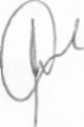 Стёпин А.Б.